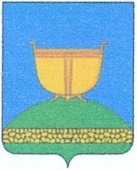 ИСПОЛНИТЕЛЬНЫЙ КОМИТЕТШАПШИНСКОГО СЕЛЬСКОГО ПОСЕЛЕНИЯ ВЫСОКОГОРСКОГО МУНИЦИПАЛЬНОГО РАЙОНАРЕСПУБЛИКИ ТАТАРСТАНТАТАРСТАН РЕСПУБЛИКАСЫ
БИЕКТАУ МУНИЦИПАЛЬ РАЙОНЫҢШӘПШИ АВЫЛ ҖИРЛЕГЕ БАШКАРМА КОМИТЕТЫ422708, Республика Татарстан, Высокогорский район,	                                        422708 Татарстан Республикасы, Биектау районы, c.Шапши, ул. Ленина, 1                                                                                  Шәпши авыл, Ленина ур., 1Тел./факс: +7(84365) 77-2-36, e-mail: Shap.Vsg@tatar.ru          ПОСТАНОВЛЕНИЕ                                                                              КАРАР             «25» декабря 2023 г                                                                                  № 50Об утверждении перечня главных администраторов доходов бюджета Шапшинского сельского поселения Высокогорского муниципального района Республики Татарстан на 2024 год и на плановый период 2025-2026 годовВ соответствии с абзацем третьим пункта 32 статьи 1601 Бюджетного кодекса Российской Федерации Исполнительный комитет Шапшинского сельского поселения Высокогорского муниципального района Республики Татарстан,ПОСТАНОВЛЯЕТ1.Утвердить прилагаемый перечень главных администраторов доходов бюджета Шапшинского сельского поселения Высокогорского муниципального района Республики Татарстан.2. Настоящее постановление применяется к правоотношениям, возникающим при составлении и исполнении бюджета Шапшинского сельского поселения Высокогорского муниципального района Республики Татарстан, начиная с бюджета на 2024 год и на плановый период 2025 и 2026 годов.3. Признать утратившими силу следующие постановления:- от 29 декабря 2021 года № 31 «Об утверждении перечня главных администраторов доходов бюджета Шапшинского сельского поселения Высокогорского муниципального района Республики Татарстан»;- от 01 августа 2022 года №34 «О внесении изменения в Перечень главных администраторов доходов бюджета Шапшинского сельского поселения Высокогорского муниципального района Республики Татарстан, утвержденный постановлением исполнительного комитета Шапшинского сельского поселения от 29.12.2021г № 31»4. Контроль исполнения настоящего Постановления оставляю за собой.Руководитель исполнительного комитета                                                     В.А.БеляковПриложение №1к постановлению исполнительного комитета Шапшинского сельского поселения Высокогорского муниципального района Республики Татарстан «Об утверждении перечня главных администраторов доходов бюджета Шапшинского сельского поселения Высокогорского муниципального района на 2024 год и плановый период 2025 и 2026 годов»                                                                                                         от 25.12. 2023 №50 Перечень главных администраторов доходов бюджета Шапшинского сельского поселения Высокогорского муниципального района Республики Татарстанна 2024 год и плановый период 2025 и 2026 годовКод бюджетной классификацииКод бюджетной классификацииКод бюджетной классификацииКод бюджетной классификацииНаименование главного администратора доходов бюджета /наименование кода вида (подвида) доходов  бюджета главного админист-ратора доходовглавного админист-ратора доходовглавного админист-ратора доходоввида (подвида) доходов бюджета Наименование главного администратора доходов бюджета /наименование кода вида (подвида) доходов  бюджета 048048048Волжско-Камское межрегиональное управление Федеральной службы по надзору в сфере природопользованияВолжско-Камское межрегиональное управление Федеральной службы по надзору в сфере природопользования0480480481.16.11050.01.0000.140Платежи по искам о возмещении вреда, причиненного окружающей среде, а также платежи, уплачиваемые при добровольном возмещении вреда, причиненного окружающей среде (за исключением вреда, причиненного окружающей среде на особо охраняемых природных территориях), подлежащие зачислению в бюджет муниципального образования182182182Управление Федеральной налоговой службы по Республике ТатарстанУправление Федеральной налоговой службы по Республике Татарстан1821821821.01.02010.01.0000.110Налог на доходы физических лиц с доходов, источником которых является налоговый агент, за исключением доходов, в отношении которых исчисление и уплата налога осуществляются в соответствии со статьями 227, 227.1 и 228 Налогового кодекса Российской Федерации 1821821821.01.02010.01.3000.110Налог на доходы физических лиц с доходов, источником которых является налоговый агент, за исключением доходов, в отношении которых исчисление и уплата налога осуществляются в соответствии со статьями 227, 227.1 и 228 Налогового кодекса Российской Федерации (суммы денежных взысканий (штрафов) по соответствующему платежу согласно законодательству Российской Федерации)1821821821.01.02020.01.0000.110Налог на доходы физических лиц с доходов, полученных от осуществления деятельности физическими лицами, зарегистрированными в качестве индивидуальных предпринимателей, нотариусов, занимающихся частной практикой, адвокатов, учредивших адвокатские кабинеты, и других лиц, занимающихся частной практикой в соответствии со статьей 227 Налогового кодекса Российской Федерации 1821821821.01.02030.01.0000.110Налог на доходы физических лиц с доходов, полученных физическими лицами в соответствии со статьей 228 Налогового кодекса Российской Федерации 1821821821.01.02030.01.3000.110Налог на доходы физических лиц с доходов, полученных физическими лицами в соответствии со статьей 228 Налогового кодекса Российской Федерации (суммы денежных взысканий (штрафов) по соответствующему платежу согласно законодательству Российской Федерации)1821821821.01.02050.01.0000.110Налог на доходы физических лиц с сумм прибыли контролируемой иностранной компании, полученной физическими лицами, признаваемыми контролирующими лицами этой компании 1821821821.01.02080.01.0000.110Налог на доходы физических лиц в части суммы налога, превышающей 650 000 рублей, относящейся к части налоговой базы, превышающей 5 000 000 рублей (за исключением налога на доходы физических лиц с сумм прибыли контролируемой иностранной компании, в том числе фиксированной прибыли контролируемой иностранной компании)1821821821.01.02080.01.1000.110Налог на доходы физических лиц в части суммы налога, превышающей 650 000 рублей, относящейся к части налоговой базы, превышающей 5 000 000 рублей (за исключением налога на доходы физических лиц с сумм прибыли контролируемой иностранной компании, в том числе фиксированной прибыли контролируемой иностранной компании) (сумма платежа (перерасчеты, недоимка и задолженность по соответствующему платежу, в том числе по отмененному)1821821821.01.02130.01.1000.110Налог на доходы физических лиц в отношении доходов от долевого участия в организации, полученных в виде дивидендов (в части суммы налога, не превышающей 650 000 рублей) (сумма платежа (перерасчеты, недоимка и задолженность по соответствующему платежу, в том числе по отмененному)1821821821.01.02140.01.1000.110Налог на доходы физических лиц в отношении доходов от долевого участия в организации, полученных в виде дивидендов (в части суммы налога, превышающей 650 000 рублей) (сумма платежа (перерасчеты, недоимка и задолженность по соответствующему платежу, в том числе по отмененному)1821821821.05.03010.01.0000.110Единый сельскохозяйственный налог 1821821821.05.03010.01.1000.110Единый сельскохозяйственный налог (сумма платежа (перерасчеты, недоимка и задолженность по соответствующему платежу, в том числе по отмененному)1821821821.05.03020.01.0000.110Единый сельскохозяйственный налог (за налоговые периоды, истекшие до 1 января 2011 года) 1821821821.06.01030.10.0000.110Налог на имущество физических лиц, взимаемый по ставкам, применяемым к объектам налогообложения, расположенным в границах сельских поселений 1821821821.06.01030.10.1000.110Налог на имущество физических лиц, взимаемый по ставкам, применяемым к объектам налогообложения, расположенным в границах сельских поселений (сумма платежа (перерасчеты, недоимка и задолженность по соответствующему платежу, в том числе по отмененному)1821821821.06.06033.10.0000.110Земельный налог с организаций, обладающих земельным участком, расположенным в границах сельских поселений 1821821821.06.06033.10.1000.110Земельный налог с организаций, обладающих земельным участком, расположенным в границах сельских поселений (сумма платежа (перерасчеты, недоимка и задолженность по соответствующему платежу, в том числе по отмененному)1821821821.06.06033.10.3000.110Земельный налог с организаций, обладающих земельным участком, расположенным в границах сельских поселений (суммы денежных взысканий (штрафов) по соответствующему платежу согласно законодательству Российской Федерации)1821821821.06.06043.10.0000.110Земельный налог с физических лиц, обладающих земельным участком, расположенным в границах сельских поселений 1821821821.06.06043.10.1000.110Земельный налог с физических лиц, обладающих земельным участком, расположенным в границах сельских поселений (сумма платежа (перерасчеты, недоимка и задолженность по соответствующему платежу, в том числе по отмененному)1821821821.06.06043.10.3000.110Земельный налог с физических лиц, обладающих земельным участком, расположенным в границах сельских поселений (суммы денежных взысканий (штрафов) по соответствующему платежу согласно законодательству Российской Федерации)1821821821.06.05000.02.0000.110Налог на игорный бизнес 1821821821.09.04053.10.1000.110Земельный налог (по обязательствам, возникшим до 1 января 2006 года), мобилизуемый на территориях сельских поселений 754754754Министерство лесного хозяйства Республики ТатарстанМинистерство лесного хозяйства Республики Татарстан7547547541.11.05430.10.0000.120Доходы, получаемые в виде арендной либо иной платы за передачу в возмездное пользование государственного и муниципального имущества (за исключением имущества бюджетных и автономных учреждений, а также имущества государственных и муниципальных унитарных предприятий, в том числе казенных)904904904Финансово-бюджетная палата Высокогорского муниципального районаФинансово-бюджетная палата Высокогорского муниципального района9049049041.08.04020.01.0000.110Государственная пошлина за совершение нотариальных действий должностными лицами органов местного самоуправления, уполномоченными в соответствии с законодательными актами Российской Федерации на совершение нотариальных действий9049049041.13.02065.10.0000.130Доходы, поступающие в порядке возмещения расходов, понесенных в связи с эксплуатацией имущества сельских поселений9041 13 01995 10 0000 1301 13 01995 10 0000 130Прочие доходы от оказания платных услуг (работ) получателями средств бюджетов сельских поселений9041 13 02995 10 0000 1301 13 02995 10 0000 130Прочие доходы от компенсации затрат бюджетов сельских поселений9041 13 03050 10 0000 130 1 13 03050 10 0000 130 Прочие доходы от оказания платных услуг получателями средств бюджетов поселений и компенсации затрат бюджетов поселений          9041.16.02020.02.0000.1401.16.02020.02.0000.140Административные штрафы, установленные законами субъектов Российской Федерации об административных правонарушениях, за нарушение муниципальных правовых актов9041 16 10031 10 0000 1401 16 10031 10 0000 140Возмещение ущерба при возникновении страховых случаев, когда выгодоприобретателями выступают получатели средств бюджета сельского поселения9041.16.10032.10.0000.1401.16.10032.10.0000.140Прочее возмещение ущерба, причиненного муниципальному имуществу сельского поселения (за исключением имущества, закрепленного за муниципальными бюджетными (автономными) учреждениями, унитарными предприятиями)9041 16 10061 10 0000 1401 16 10061 10 0000 140Платежи в целях возмещения убытков, причиненных уклонением от заключения с муниципальным органом сельского поселения (муниципальным казенным учреждением) муниципального контракта (за исключением муниципального контракта, финансируемого за счет средств муниципального дорожного фонда)9049041.16.07090.10.0000.1401.16.07090.10.0000.140Иные штрафы, неустойки, пени, уплаченные в соответствии с законом или договором в случае неисполнения или ненадлежащего исполнения обязательств перед муниципальным органом, (муниципальным казенным учреждением) сельского поселения9049041.16.10123.01.0101.1401.16.10123.01.0101.140Доходы от денежных взысканий (штрафов), поступающие в счет погашения задолженности, образовавшейся до 1 января 2020 года, подлежащие зачислению в бюджет муниципального образования по нормативам, действовавшим в 2019 году (доходы бюджетов сельских поселений за исключением доходов, направляемых на формирование муниципального дорожного фонда, а также иных платежей в случае принятия решения финансовым органом муниципального образования о раздельном учете задолженности)9049041.16.11064.01.0000.1401.16.11064.01.0000.140Платежи, уплачиваемые в целях возмещения вреда, причиняемого автомобильным дорогам местного значения транспортными средствами, осуществляющими перевозки тяжеловесных и (или) крупногабаритных грузов9049041.17.01050.10.0000.1801.17.01050.10.0000.180Невыясненные поступления, зачисляемые в бюджеты сельских поселений9049041.17.05050.10.0000.1801.17.05050.10.0000.180Прочие неналоговые доходы бюджетов сельских поселений9049041.17.14030.10.0000.1501.17.14030.10.0000.150Средства самообложения граждан, зачисляемые в бюджеты сельских поселений9042 02 15001 10 0000 1502 02 15001 10 0000 150Дотации бюджетам поселений на выравнивание бюджетной обеспеченности9042 02 15002 10 0000 1502 02 15002 10 0000 150Дотации бюджетам сельских поселений на поддержку мер по обеспечению сбалансированности бюджетов9042.02.15399.10.0000.1502.02.15399.10.0000.150Дотации бюджетам сельских поселений на премирование победителей Всероссийского конкурса "Лучшая муниципальная практика"9042.02.16001.10.0000.1502.02.16001.10.0000.150Дотации бюджетам сельских поселений на выравнивание бюджетной обеспеченности9042.02.25576.10.0000.1502.02.25576.10.0000.150Субсидии бюджетам сельских поселений на обеспечение комплексного развития сельских территорий9042 02 29999 10 0000 1502 02 29999 10 0000 150Прочие субсидии бюджетам поселений9042.02.35118.10.0000.1502.02.35118.10.0000.150Субвенции бюджетам сельских поселений на осуществление первичного воинского учета на территориях, где отсутствуют военные комиссариаты904 2 02 35930 10 0000 1502 02 35930 10 0000 150Субвенции бюджетам сельских поселений на государственную регистрацию актов гражданского состояния9049042.02.45160.10.0000.150Межбюджетные трансферты, передаваемые бюджетам сельских поселений для компенсации дополнительных расходов, возникших в результате решений, принятых органами власти другого уровня9049042.02.49999.10.0000.150Прочие межбюджетные трансферты, передаваемые бюджетам сельских поселений9042 02 30024 10 0000 1502 02 30024 10 0000 150Субвенции бюджетам поселений на выполнение передаваемых полномочий субъектов Российской Федерации904 2 02 40014 10 0000 1502 02 40014 10 0000 150Межбюджетные трансферты, передаваемые бюджетам сельских поселений из бюджетов муниципальных районов на осуществление части полномочий по решению вопросов местного значения в соответствии с заключенными соглашениями904 2 03 05030 10 0000 1502 03 05030 10 0000 150Безвозмездные поступления в бюджеты сельских поселений от государственной корпорации Фонд содействия реформированию жилищно-коммунального хозяйства на обеспечение мероприятий по капитальному ремонту многоквартирных домов904 2 03 05040 10 0000 1502 03 05040 10 0000 150Безвозмездные поступления в бюджеты поселений от государственной корпорации Фонд содействия  реформированию жилищно-коммунального хозяйства на обеспечение мероприятий по переселению граждан из аварийного жилищного фонда9042 04 05010 10 0000 1502 04 05010 10 0000 150Предоставление негосударственными организациями грантов для получения средств бюджетов сельских поселений 9042 04 05020 10 0000 1502 04 05020 10 0000 150Поступления от денежных пожертвований, предоставляемых негосударственными организациями получателям средств бюджетов сельских поселений9042.04.05099.10.0000.1502.04.05099.10.0000.150Прочие безвозмездные поступления от негосударственных организаций в бюджеты сельских поселений904 2 03 05099 10 0000 1502 03 05099 10 0000 150Прочие безвозмездные поступления от государственных (муниципальных) организаций в бюджеты сельских поселений904 2 07 05020 10 0000 1502 07 05020 10 0000 150Поступления от денежных пожертвований, предоставляемых физическими лицами получателям средств бюджетов сельских поселений904 2 03 05020 10 0000 150 2 03 05020 10 0000 150 Поступления от денежных пожертвований, предоставляемых государственными (муниципальными) организациями получателям средств бюджетов сельских поселений9042 07 05030 10 0000 1502 07 05030 10 0000 150Прочие безвозмездные поступления в бюджеты сельских поселений904 2 08 05000 10 0000 1502 08 05000 10 0000 150Перечисления из бюджетов сельских поселений (в бюджеты поселений) для осуществления возврата (зачета) излишне уплаченных или излишне взысканных сумм налогов, сборов и иных платежей, а также сумм процентов за несвоевременное осуществление такого возврата и процентов, начисленных на излишне взысканные суммы9042.19.60010.10.0000.1502.19.60010.10.0000.150Возврат прочих остатков субсидий, субвенций и иных межбюджетных трансфертов, имеющих целевое назначение, прошлых лет из бюджетов сельских поселений905Палата имущественных и земельных отношений Высокогорского муниципального районаПалата имущественных и земельных отношений Высокогорского муниципального районаПалата имущественных и земельных отношений Высокогорского муниципального района9051 11 05025 10 0000 1201 11 05025 10 0000 120Доходы, получаемые в виде арендной платы, а также средства от продажи права на заключение договоров аренды за земли, находящиеся в собственности сельских поселений (за исключением земельных участков муниципальных бюджетных и автономных учреждений)9051.11.05035.10.0000.1201.11.05035.10.0000.120Доходы от сдачи в аренду имущества, находящегося в оперативном управлении органов управления сельских поселений и созданных ими учреждений (за исключением имущества муниципальных бюджетных и автономных учреждений)9051 11 05325 10 0000 1201 11 05325 10 0000 120Плата по соглашениям об установлении  сервитута, заключенным органами местного самоуправления сельских поселений, государственными или муниципальными предприятиями либо государственными или муниципальными учреждениями в отношении земельных участков, находящихся в собственности сельских поселений9051.11.09080.10.0000.1201.11.09080.10.0000.120Плата, поступившая в рамках договора за предоставление права на размещение и эксплуатацию нестационарного торгового объекта, установку и эксплуатацию рекламных конструкций на землях или земельных участках, находящихся в собственности сельских поселений, и на землях или земельных участках, государственная собственность на которые не разграничена9051.14.02052.10.0000.4101.14.02052.10.0000.410Доходы от реализации имущества, находящегося в оперативном управлении учреждений, находящихся в ведении органов управления сельских поселений (за исключением имущества муниципальных бюджетных и автономных учреждений), в части реализации основных средств по указанному имуществу9051.14.02053.10.0000.4101.14.02053.10.0000.410Доходы от реализации иного имущества, находящегося в собственности сельских поселений (за исключением имущества муниципальных бюджетных и автономных учреждений, а также имущества муниципальных унитарных предприятий, в том числе казенных), в части реализации основных средств по указанному имуществу9051.14.06025.10.0000.4301.14.06025.10.0000.430Доходы от продажи земельных участков, находящихся в собственности сельских поселений (за исключением земельных участков муниципальных бюджетных и автономных учреждений)Доходы, закрепляемые за всеми администраторамиДоходы, закрепляемые за всеми администраторамиДоходы, закрепляемые за всеми администраторамиДоходы, закрепляемые за всеми администраторамиДоходы, закрепляемые за всеми администраторами0000000001.16.10123.01.0000.140Доходы от денежных взысканий (штрафов), поступающие в счет погашения задолженности, образовавшейся до 1 января 2020 года, подлежащие зачислению в бюджет муниципального образования по нормативам, действующим до 1 января 2020 года0000000001.16.10123.01.0051.140Доходы от денежных взысканий (штрафов), поступающие в счет погашения задолженности, образовавшейся до 1 января 2020 года, подлежащие зачислению в бюджет муниципального образования по нормативам, действующим до 1 января 2020 года0000000001.17.01050.05.0000.180Невыясненные поступления, зачисляемые в бюджеты муниципальных районов0000000001.17.05050.05.0000.180Прочие неналоговые доходы бюджетов муниципальных районов